T.C.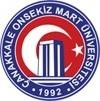 ÇANAKKALE ONSEKİZ MART ÜNİVERSİTESİÇAN UYGULAMALI BİLİMLER FAKÜLTESİ DEKANLIĞI’NADERS KAYIT FORMUAşağıda belirttiğim nedenlerden dolayı Çanakkale Onsekiz Mart Üniversitesi Önlisans-Lisans Eğitim Öğretim ve Sınav Yönetmeliği'ne göre kaydımın yenilenmesini saygılarımla arz ederim.Nedenler;ADI SOYADI	:		TARİH	:	..…../….../……...….NUMARASI	:   	PROGRAMI	:		İMZA	: TELEFON	:   	ADRES	:DERSLERDANIŞMANIN ÜNVANI / ADI SOYADITARİH:..…../….../……...….İMZA:#KODUDERSİN ADIKredi/AKTSKaçıncıAlış123456789101112131415